NÁRODNÁ RADA SLOVENSKEJ REPUBLIKYV. volebné obdobieČíslo: CRD-2338/2011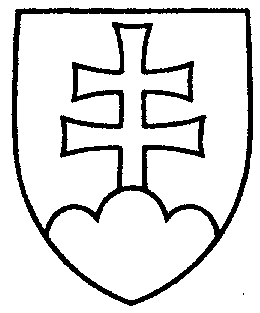 592UZNESENIENÁRODNEJ RADY SLOVENSKEJ REPUBLIKYz 13. septembra 2011k vládnemu návrhu zákona o liekoch a zdravotníckych pomôckach a o zmene a doplnení niektorých zákonov (tlač 403)	Národná rada Slovenskej republiky	po prerokovaní uvedeného vládneho návrhu zákona v druhom a treťom čítaní	s c h v a ľ u j evládny návrh zákona o liekoch a zdravotníckych pomôckach a o zmene a doplnení niektorých zákonov v znení schválených pozmeňujúcich a doplňujúcich návrhov. Richard  S u l í k   v. r.  predsedaNárodnej rady Slovenskej republikyOverovatelia:Ľubica  R o š k o v á   v. r.Ivan  H a r m a n   v. r.